 Dyffryn Clwyd Mission Area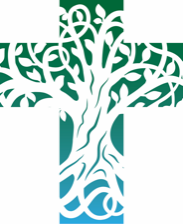 Sunday 17th October20th Sunday after TrinityPrayers for those in particular need: THE PRAYER LIST WILL BE RENEWED AT THE BEGINNING OF EACH CALENDAR MONTH. If you would like us to continue to pray for someone, or add a new name to the prayer list – please e-mail the newsletter editor by Wednesday lunchtime each week on chamberlain786@btinternet.com  We continue to hold in our prayers, those who are sick or in particular need, especially: Caroline Bennett; Fiona Calver; Rosemary WilliamsWe remember those recently departed:Nursing Homes and Care Homes: We continue to pray for all those who live and work in our nursing and residential care homes. ----------------------------------------------------------------------------------------------------------------------------------MASKS MUST BE WORN IN CHURCHIF YOU HAVE A MEDICAL EXEMPTION PLEASE INFORM THE CLERGY.Services for 24th October 20219.00 am Llanarmon & Llanrhydd; 9.30 am Clocaenog (Wild Church); 2.00 pm Efenechtyd (Harvest)      10.30 am Llangynhafal, Llanbedr DC & St Peter’s Ruthin; 11.00 am Llanfair DC; 4.00 pm Llanynys (Mass) & Llanfwrog; 10.30 am Llanychan (Matins)Mid-Week Worship & Fellowship Eucharists – Llanbedr DC Church, Tuesday 6pm Celtic Eucharist | Wednesday & Thursday 9.30am Short Said Eucharist | Friday 9.30am Offeren SanctaiddMorning Prayer – St Peter’s Ruthin Monday 9am | Tuesday 10am | Wednesday & Friday 9amMeditation – Llanfair DC Friday 10amDiscussion Groups - |Beer an’ Bible – Tuesday 6.30pm in the Griffin Llanbedr | Sycamore Thursday 2pm Llangynhafal Church | Meditation & Bible Study Starting Monday 18th October, Ty Seren, Lon Yr Ysgol Gellifor, please contact Jude Traharne 07419318181 |In town on a Friday between 9am and 2pm? - Drop in to St. Peter's for a chat, tea, toast, Sociable Soup, clothes swap, skills swap – everyone welcome Launch of our New Song School! – Friday October 22nd 4pm-5pm – Our new and exciting venture, offering free music education to children aged 8 to 13, bring your kids/grandkids along and find out what’s on offer!Sunday 24th October 2021 at 2pm Our Lady Help of Christians Catholic Church, Mwrog Street, Ruthin. One World Week Ecumenical Service Camanfa Ganu – October 28th 7pm - Come along and sing some our favourite hymns in St Peter’s Ruthin, October 28th at 7pm. Donations in aid of Cancer Research UKTeens Go Wild – October 29th 7pm – Meeting in Llanbedr DC Church yard, this is our monthly gathering for teenagers to relax and chill out round the camp firePrayer for Growth meeting via zoom; 3rd November.  For more information, please contact Judi.  We will send you the zoom link nearer the time. judigait@yahoo.co.uk.Sunday 21st November for Christ the King – The Bishop will be coming to Dyffryn Clwyd to celebrate our Mission Area so there will be one service for us to truly come together as the Body of Christ in this area. More details to follow.Cysyllte Magazine:  If anyone has any input for the next (October/November) edition please let me have it as soon as possibleReadings for Next Sunday October 24th 2021:- Last Sunday after TrinityJob 42. 1-6, 10-17	Psalm 34. 1-8, [19-22]		Hebrews 7. 23-28	Mark 10. 46-52A reading from Job   (38.1-7 [, 34-41])Then the Lord answered Job out of the whirlwind: ‘Who is this that darkens counsel by words without knowledge?  Gird up your loins like a man, I will question you, and you shall declare to me.‘Where were you when I laid the foundation of the earth? Tell me, if you have understanding. Who determined its measurements – surely you know! Or who stretched the line upon it? On what were its bases sunk, or who laid its cornerstone when the morning stars sang together and all the heavenly beings shouted for joy? [‘Can you lift up your voice to the clouds, so that a flood of waters may cover you? Can you send forth lightning’s, so that they may go and say to you, “Here we are”? Who has put wisdom in the inward parts, or given understanding to the mind? Who has the wisdom to number the clouds? Or who can tilt the water skins of the heavens, when the dust runs into a mass and the clods cling together? ‘Can you hunt the prey for the lion, or satisfy the appetite of the young lions, when they crouch in their dens, or lie in wait in their covert? Who provides for the raven its prey, when its young ones cry to God, and wander about for lack of food?’]This is the word of the Lord.Thanks be to God.Psalm 104. 1-10 [, 24, 35c]1	Bless the Lord, O my soul. O Lord my God, you are very great.2	You are clothed with honour and majesty, wrapped in light as with a garment.3	You stretch out the heavens like a tent, you set the beams of your chambers on the waters,4	you make the clouds your chariot, you ride on the wings of the wind,5	you make the winds your messengers, fire and flame your ministers.6	You set the earth on its foundations, so that it shall never be shaken.7	You cover it with the deep as with a garment; the waters stood above the mountains.8	At your rebuke they flee; at the sound of your thunder they take to flight.9	They rose up to the mountains, ran down to the valleys to the place that you appointed for them.10	   You set a boundary that they may not pass, so that they might not again cover the earth.[24	O Lord, how manifold are your works! In wisdom you have made them all; the earth is full of your creatures.35c	Bless the Lord, O my soul. Praise the Lord!]A reading from Hebrews   (5.1-10)Every high priest chosen from among mortals is put in charge of things pertaining to God on their behalf, to offer gifts and sacrifices for sins. He is able to deal gently with the ignorant and wayward, since he himself is subject to weakness; and because of this he must offer sacrifice for his own sins as well as for those of the people. And one does not presume to take this honour, but takes it only when called by God, just as Aaron was.	So also Christ did not glorify himself in becoming a high priest, but was appointed by the one who said to him, ‘You are my Son, today I have begotten you’; as he says also in another place, ‘You are a priest for ever, according to the order of Melchizedek.’	In the days of his flesh, Jesus offered up prayers and supplications, with loud cries and tears, to the one who was able to save him from death, and he was heard because of his reverent submission.	Although he was a Son, he learned obedience through what he suffered; and having been made perfect, he became the source of eternal salvation for all who obey him, having been designated by God a high priest according to the order of Melchizedek. This is the word of the Lord.Thanks be to God.Listen to the Gospel of Christ according to St Mark   (10.35-45)Glory to you, O Lord.James and John, the sons of Zebedee, came forward to him and said to him, ‘Teacher, we want you to do for us whatever we ask of you.’And he said to them, ‘What is it youwant me to do for you?’And they said to him, ‘Grant us to sit, one at your right hand and one at your left, in your glory.’But Jesus said to them, ‘You do not know what you are asking. Are you able to drink the cup that I drink, or be baptized with the baptism that I am baptized with?’They replied, ‘We are able.’Then Jesus said to them, ‘The cup that I drink you will drink; and with the baptism with which I am baptized, you will be baptized; but to sit at my right hand or at my left is not mine to grant, but it is for those for whom it has been prepared.’When the ten heard this, they began to be angry with James and John. So Jesus called them and said to them, ‘You know that among the Gentiles those whom they recognize as their rulers lord it over them, and their great ones are tyrants over them. But it is not so among you; but whoever wishes to become great among you must be your servant, and whoever wishes to be first among you must be slave of all. For the Son of Man came not to be served but to serve, and to give his life a ransom for many.’This is the Gospel of the Lord.Praise to you, O Christ.Post Communion PrayerGod our Father, whose Son, the light unfailing, has come from heaven to deliver the world from the darkness of ignorance:  let these holy mysteries open the eyes of our understanding that we may know the way of life, and walk in it without stumbling;  through Jesus Christ our Lord.  Amen.Amen.ColectArglwydd, rhoddwr bywyd, y mae’r Ysbryd Glân yn tarddu yn dy Eglwys:  trwy ddoniau’r Ysbryd hwnnw galluoga ni i fyw efengyl Crist a gwna ni’n awyddus i gyflawni dy ewyllys, er mwyn inni rannu â’r greadigaeth gyfan lawenydd y bywyd tragwyddol;  trwy Iesu Grist ein Harglwydd, sy’n fyw ac yn teyrnasu gyda thi, yn undod yr Ysbryd Glân, yn un Duw, yn awr ac am byth.  Amen.Darlleniad o Job   (38.1-7 [, 34-41])Yna atebodd yr Arglwydd Job o'r corwynt: "Pwy yw hwn sy'n tywyllu cyngor â geiriau diwybod? Gwna dy hun yn barod i'r ornest; fe holaf fi di, a chei dithau ateb."Ble'r oeddit ti pan osodais i sylfaen i'r ddaear? Ateb, os gwyddost. Pwy a benderfynodd ei mesurau? Mae'n siŵr dy fod yn gwybod! Pwy a estynnodd linyn mesur arni?  Ar beth y seiliwyd ei sylfeini, a phwy a osododd ei chonglfaen?  Ble'r oeddit ti pan oedd sêr y bore i gyd yn llawenhau, a'r holl angylion yn gorfoleddu?["A fedri di alw ar y cwmwl i beri i ddyfroedd lifo drosot? A fedri di roi gorchymyn i'r mellt, iddynt ddod atat a dweud, 'Dyma ni'? Pwy a rydd ddoethineb i'r cymylau, a deall i'r niwl? Gan bwy y mae digon o ddoethineb i gyfrif y cymylau? A phwy a wna i gostrelau'r nefoedd arllwys, nes bod llwch yn mynd yn llaid, a'r tywyrch yn glynu wrth ei gilydd? "Ai ti sydd yn hela ysglyfaeth i'r llew, a diwallu angen y llewod ifanc, pan grymant yn eu gwâl, ac aros dan lwyn am helfa? Pwy sy'n trefnu bwyd i'r frân, pan waedda'r cywion ar Dduw, a hedfan o amgylch heb fwyd?"]Dyma air yr Arglwydd.Diolch a fo i Dduw.Salm 104. 1-9 [, 24, 35c]1	Fy enaid, bendithia'r Arglwydd. O Arglwydd fy Nuw, mawr iawn wyt ti; yr wyt wedi dy wisgo ag ysblander ac anrhydedd,2	a'th orchuddio â goleuni fel mantell. Yr wyt yn taenu'r nefoedd fel pabell,3	yn gosod tulathau dy balas ar y dyfroedd, yn cymryd y cymylau'n gerbyd, yn marchogaeth ar adenydd y gwynt,4	yn gwneud y gwyntoedd yn negeswyr, a'r fflamau tân yn weision.5	Gosodaist y ddaear ar ei sylfeini, fel na fydd yn symud byth bythoedd;6	gwnaethost i'r dyfnder ei gorchuddio fel dilledyn, ac y mae dyfroedd yn sefyll goruwch y mynyddoedd.7	Gan dy gerydd di fe ffoesant, gan sŵn dy daranau ciliasant draw,8	a chodi dros fynyddoedd a disgyn i'r dyffrynnoedd, i'r lle a bennaist ti iddynt;9	rhoist iddynt derfyn nad ydynt i'w groesi, rhag iddynt ddychwelyd a gorchuddio'r ddaear.[24	     Mor niferus yw dy weithredoedd, O Arglwydd! Gwnaethost y cyfan mewn doethineb; y mae'r ddaear yn llawn o'th greaduriaid.35c	Fy enaid, bendithia'r Arglwydd. Molwch yr Arglwydd.]Darlleniad o Hebreaid   (5.1-10 )O blith dynion y bydd pob archoffeiriad yn cael ei ddewis, ac ar ran pobl feidrol y caiff ei benodi i'w cynrychioli mewn materion yn ymwneud â Duw, i offrymu rhoddion ac aberthau dros bechodau. Y mae'n gallu cydymddwyn â'r rhai anwybodus a chyfeiliornus, gan ei fod yntau hefyd wedi ei amgylchu â gwendid; ac oherwydd y gwendid hwn, rhaid iddo offrymu dros bechodau ar ei ran ei hun, fel ar ran y bobl. Nid oes neb yn cymryd yr anrhydedd iddo'i hun; Duw sydd yn ei alw, fel y galwodd Aaron.Felly hefyd gyda Christ. Nid ei ogoneddu ei hun i fod yn archoffeiriad a wnaeth, ond Duw a ddywedodd wrtho: "Fy Mab wyt ti, myfi a'th genhedlodd di heddiw." Fel y mae'n dweud mewn lle arall hefyd: "Yr wyt ti'n offeiriad am byth yn ôl urdd Melchisedec."Yn nyddiau ei gnawd, fe offrymodd Iesu weddïau ac erfyniadau, gyda llef uchel a dagrau, i'r Un oedd yn abl i'w achub rhag marwolaeth, ac fe gafodd ei wrando o achos ei barchedig ofn.Er mai Mab ydoedd, dysgodd ufudd-dod drwy'r hyn a ddioddefodd, ac wedi ei berffeithio, daeth yn ffynhonnell iachawdwriaeth dragwyddol i bawb sydd yn ufuddhau iddo, wedi ei enwi gan Dduw yn archoffeiriad yn ôl urdd Melchisedec. Dyma air yr Arglwydd.Diolch a fo i Dduw.Gwrandewch Efengyl Crist yn ôl Sant Marc  (10.35-45)Gogoniant i ti, O Arglwydd.Daeth Iago ac Ioan, meibion Sebedeus, ato a dweud wrtho, "Athro, yr ydym am iti wneud i ni y peth a ofynnwn gennyt."Meddai yntau wrthynt, "Beth yr ydych am imi ei wneud i chwi?"A dywedasant wrtho, "Dyro i ni gael eistedd, un ar dy law dde ac un ar dy law chwith yn dy ogoniant."Ac meddai Iesu wrthynt, "Ni wyddoch beth yr ydych yn ei ofyn. A allwch chwi yfed y cwpan yr wyf fi yn ei yfed, neu gael eich bedyddio â'r bedydd y bedyddir fi ag ef?"Dywedasant hwythau wrtho, "Gallwn."Ac meddai Iesu wrthynt, "Cewch yfed y cwpan yr wyf fi yn ei yfed, a bedyddir chwi â'r bedydd y bedyddir fi ag ef, ond eistedd ar fy llaw dde neu ar fy llaw chwith, nid gennyf fi y mae'r hawl i'w roi; y mae'n perthyn i'r rhai y mae wedi ei ddarparu ar eu cyfer."Pan glywodd y deg, aethant yn ddig wrth Iago ac Ioan. Galwodd Iesu hwy ato ac meddai wrthynt, " Gwyddoch fod y rhai a ystyrir yn llywodraethwyr ar yCenhedloedd yn arglwyddiaethu arnynt, a'u gwŷr mawr hwy yn dangos eu hawdurdod drostynt. Ond nid felly y mae yn eich plith chwi; yn hytrach, pwy bynnag sydd am fod yn fawr yn eich plith, rhaid iddo fod yn was i chwi, a phwy bynnag sydd am fod yn flaenaf yn eich plith, rhaid iddo fod yn gaethwas i bawb. Oherwydd Mab y Dyn, yntau, ni ddaeth i gael ei wasanaethu ond i wasanaethu, ac i roi ei einioes yn bridwerth dros lawer."Dyma Efengyl yr Arglwydd.Moliant i ti, O Grist.Gweddi ar ol y CymunDduw ein Tad, daeth dy Fab, y goleuni nad yw’n pallu, o’r nefoedd i waredu’r byd o dywyllwch anwybodaeth:  caniatâ i’r dirgeleddau sanctaidd hyn agor llygaid ein dealltwriaeth inni adnabod ffordd y bywyd, a cherdded ar hyd-ddi heb faglu;  trwy Iesu Grist ein Harglwydd. AmenDyffryn Clwyd Mission Area OfficeThe office will be closed to visitors for the present time.  Please contact me onEmail at admin@dyffrynclwyd.co.uk;Web address www.Dyffrynclwyd.co.uk;The CollectGod, the giver of life, whose Holy Spirit wells up within your Church:  by the Spirit’s gifts equip us to live the gospel of Christ and make us eager to do your will, that we may share with the whole creation the joys of eternal life; through Jesus Christ your Son our Lord, who is alive and reigns with you, in the unity of the Holy Spirit, one God, now and for ever.  Amen.